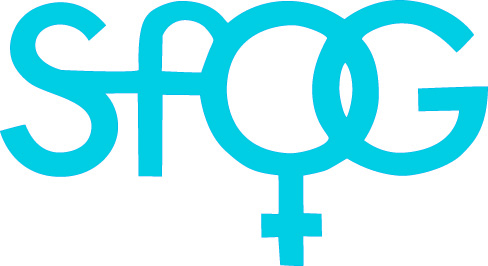 			              Godkänt av SFOG:s styrelse 2024-01-25Arbets-och referensgruppen för hemostasrubbningar, HEM-ARGPatientinformation om ökad risk för venösa blodpropparDu får detta informationsblad för att du har ökad livstidsrisk att drabbas av venösa blodproppar.Om du själv haft en blodpropp har du en ökad risk för att drabbas av ny blodpropp senare i livet.Om du har en nära släktning som har haft blodpropp i ffa ben eller lunga har du själv en ökad risk att drabbas av blodpropp. Om din utredning (blodprover) har visat på genetiska anlag som ger ökad risk för blodproppar.I och med att du har en ökad risk för blodpropp, är det viktigt att du informerar sjukvården/kontaktar sjukvården vid följande situationer: - Operationer- Graviditet- Långvarigt sängliggande/stillasittande ex gipsning av ben, infektioner, flygresor över 4 timmar- Hormonbehandling ex p-piller, IVF behandling, klimakteriebehandling - CancerDessa omständigheter ökar tillfälligt risken för blodproppsbildning. Vid dessa situationer rekommenderas stödstrumpor och du kan behöva medicinskt förebyggande behandling. Du kan vända dig till din behandlande läkare på sjukhus eller kontakta din vårdcentral.Du kan själv minska din livstidsrisk för att drabbas av blodproppar genom att undvika övervikt, röra på dig regelbundet till ex dagliga promenader, undvika långvarigt stillasittande/sängliggande och inte röka.